AppendicesAppendix A Optimism Bias calculation exampleAppendix B: Ethics committee approval 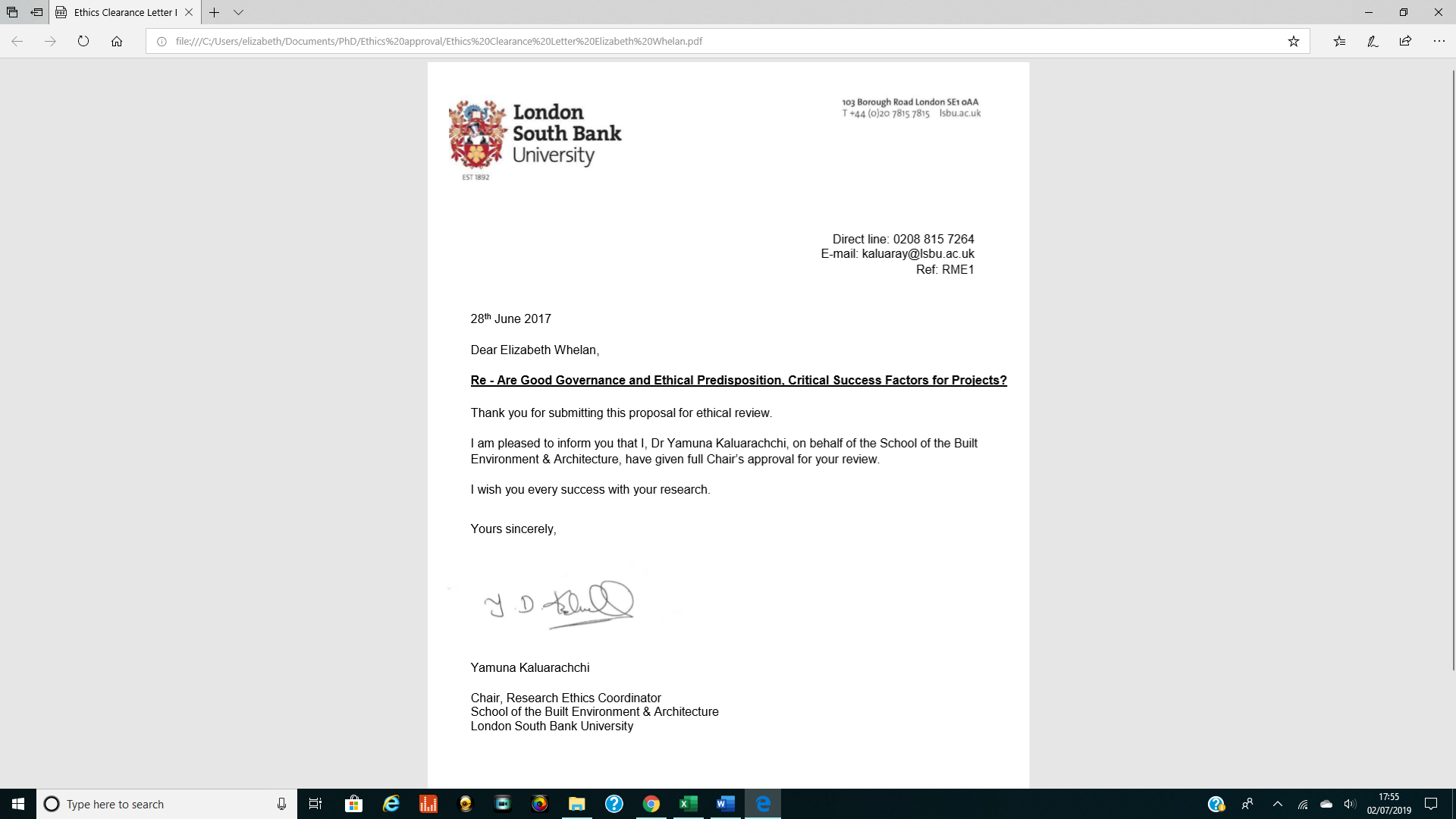 Appendix C: Questionnaires and consent formTitle: Are good governance and the ethical predisposition of project managers critical success factors for projects?   You are being invited to take part in Phase 1 of a research study. It is important for you to understand why the research is being done and what it will involve. Please take time to read the following information carefully’.The purpose of the study: To find out if governance and/ or project managers’ ethical predisposition are related to project success.  Ethical predisposition does not mean whether people are good or bad but rather how people decide what is the right or wrong thing to do.  BackgroundThe UK construction industry accounts for approximately 7% of the country’s GDP  (Cabinet Office, 2011).  Poor project outcome introduces waste by increasing costs to clients, contractors and their supply chains both in the short and long term.  There have been many attempts to understand what needs to be in place to increase the chance of project success and these critical success factors have been available to project teams since the 1980s.  Governance, a relatively new concept, in relation to project management has been gaining more currency recently. Good project governance is said to increase the chances for successful project completion  (APM, 2015). However, the evidence to support this idea is not yet strong.  The other factor necessary for project success is said to be the capable project manager.  (Locke, 1984) .  Some research supports this idea.  Researchers have not investigated the underpinning philosophical reasons that project managers take their decisions and whether this has an impact on project success.  This research has been done amongst other groups, such as business students. Thirdly the study seeks to understand if clients in the field are using time, cost and quality as measures of success or whether they are using other measures.  Results from the field will be examined to see if theory needs to change.  The survey and interviews will be completed by the beginning of May 2018. The research will be completed by September 2019. Why have you been asked to participate?You have been asked to take part because you have been a project manager, leader or director for an NHS client in a construct project.You are a volunteerIt is up to you to decide whether or not to take part. If you do decide to take part you will be asked to sign a consent form. You are still free to withdraw at any time and without giving a reason.  If you would like to withdraw you can email me on whelane@lsbu.ac.uk. What happens now?  After you have completed the consent form you will be presented with an e-electronic survey which I am asking you to complete. Possible disadvantages/risks to participationYou will be giving up about 30 minutes of your time to complete the surveyPossible benefits to participationThis research will contribute to understanding about how to make projects successful. It may also indicate whether the project management industry needs to revisit the usefulness of the time/ cost/ quality triangle as measures of project success.Outline data collection and confidentialityAll the information collected about you and other participants will be kept strictly confidential (subject to legal limitations).Data generated by this study must be retained in accordance with the University's Code of Practice.  All data generated in the course of the research must be kept securely in paper or electronic form for a period of 10 years after the completion of a research project.Your answers will be non-attributable and no project will be mentioned by name.  Data about projects will be aggregated.  This research is looking at correlations rather than individuals. Non-attributable quotes may be used. If you would prefer your name to be used then please indicate this on the consent form.  Electronic data will be stored on a non-networked PC that is password protected and which has up to date virus protection software installed.  What will happen to the results of the research study on completionThe survey data will be analysed using quantitative techniques. The data will be used in MPhil/ PhD thesis. If the data is good enough it may be used to write academic journal articles and in other publications. All PhDs are kept in the British Library and will be available on line.  If you would like a copy then a pdf can be provided on request.   Who is organising and funding the researchI am a self-funding student at London South Bank University in the Department of the Built EnvironmentWho has reviewed the studyThe research has been approved by the School of the Built Environment at London South Bank University. Who to contact for further informationIf you need to contact me or my supervisor our email addresses areLiz Whelan e: whelane@lsbu.ac.ukProfessor Herbert Robinson (MPhil/ PhD supervisor) e: robinsh4@lsbu.ac.ukIf you have any concerns about the way in which the study has been conducted, you should contact the Built Environment’s Director of Post Graduate Research: Dr Yamuna Kaluarachchi at kaluaray@lsbu.ac.ukConcluding the participant information sheet byPlease may I say a big thank you to you for taking the time to read this information sheet, whether you decide to take part or not. Liz WhelanSignatureDate 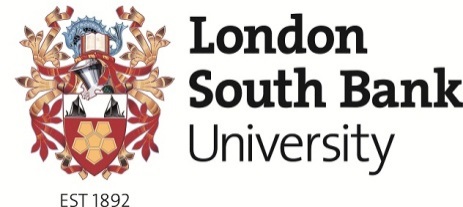 Research Project Consent FormFull title of Project: Are good governance and the ethical predisposition of project managers critical for project success?   Ethics approval registration Number: Name: Elizabeth WhelanResearcher Position: MPhil/ PhD student at LSBUContact details of Researcher: whelan@lsbu.ac.ukProject contact details for further information:Project Supervisor/ Head of Division name: Professor Herbert RobinsonPhone:Email address: robinsh4@lsbu.ac.ukAbout you1) What is your name?_________________________________________________2) Please indicate what age range you are in( ) 39 years old or less( ) 40 years old or more3) What is your gender?*( ) Male( ) Female4) Please can you indicate the relative importance to you of each of the following traits are to you?  
1 = least important
2 = most important*Brady, N. F., & Wheeler, G. E. (1996). An Empirical Study of Ethical Predispositions. Journal of Business Ethics, 15(9), 927-940. With permission of SpringerAbout the completed project you worked on the client (NHS) sideThinking about the last completed NHS project you worked on for the client (NHS) please can you answer the following questions5) What is/ was the name of the NHS organisation which 'owned' the project?_________________________________________________6) What was the purpose of the project?____________________________________________ ____________________________________________ ____________________________________________ ____________________________________________ 7) What was your role in the project? You can tick more than one option[ ] Project director[ ] Project manager[ ] Project officer[ ] Project team member[ ] User representative[ ] Estates representative[ ] Facilities management representative[ ] Other - Write In: _________________________________________________8) When did the project finish?_________________________________________________Project characteristics9) Please choose 1 category that best describes the length of build( ) Less than 2 years( ) 2-4 years( ) Over 4 years10) Please choose 1 category that best describes the number of phases ( ) 1 or 2 phases( ) 3 or 4 phases( ) More than 4 phases11) Please choose 1 category that best describes the number of sites involved (i.e. before and after change.  Single site means new build is on same site as existing facilities) ( ) Single site( ) 2 sites( ) More than 2 sites12) Please choose 1 category that best describes the type and location of the project( ) New site - green field, new build( ) New site - brown field, new build( ) Existing site - new build( ) Existing site - less than 15% refurb( ) Existing site - 15% - 50% refurb( ) Existing site - over 50% refurb13) Please can you indicate which of the following apply in terms of facilities management ( ) Hard FM only or no FM( ) Hard and soft FM14) Please can you indicate which 1 category of equipment was included in the project? The definitions being used are from the Capital Investment Manual 1994 and are:

Group 1: these items are mainly fixed pieces of equipment; they will be supplied and put in place by the contractor.

Group 2: these are items of fixed equipment purchased by the health care provider and put in place by the contractor as part of the contract - examples are x-ray viewers, soap dispensers etc.
 ( ) Group 1& 2 only( ) Major medical equipment( ) All equipment included15) Please can you indicate which 1 category best describes the IT included in the project( ) No IT implications( ) Infrastructure( ) Infrastructure and systems16) Please can you indicate which of the categories applied to the project regarding stakeholders?  You can select more than one category[ ] 1 or 2 local NHS organisations[ ] 3 or more NHS organisations[ ] Universities/ Private/ Voluntary sector/ Local government17) Which category of service change best fits with the project you are thinking about?( ) Stable environment i.e. no change to service( ) Identified changes not quantified( ) Longer time frame service changeCorporate and Project Governance18) Who was the project sponsor/ owner( ) Chief executive( ) Finance director( ) Project director( ) Estates director( ) Other - Write In: _________________________________________________19) In your opinion how effective were these people or groups in the project?Project management characteristics20) How effective were the following factors in the project you are thinking aboutProject Outcome - this final section asks you about the outcome of the project.21) Do you consider the project to be successful( ) Yes( ) No( ) Don't know( ) Other - Write In (Required): _________________________________________________*22) Did the project meet its targets at the end of the project phase?23) Has the project met its targets in the operational phaseWould you be willing to take part in a follow-up interview which will help me to get a fuller understanding of your experience of project governance and the client’s view of project success in the project you have been thinking of.  If you would be happy for me to contact you again please could you provide your email address? Thank you very much for your help. _________________________________________________Once again thank you for your help.Part 2Title: Are good governance and the ethical predisposition of project managers critical for project success?   You are being invited to take part in Phase 2 of a research study. You have indicated in Phase 1 that you would be willing to participate but before you decide to commit to this further it is important for you to understand why the research is being done and what it will involve. Please take time to read the following information carefully’.The purpose of the study: To find out if governance and/ or project managers’ ethical predisposition are related to project success.  Ethical predisposition does not mean whether people are good or bad but rather how people decide what is the right or wrong thing to do.  BackgroundThe UK construction industry accounts for approximately 7% of the country’s GDP  (Cabinet Office, 2011).  Poor project outcome introduces waste by increasing costs to clients, contractors and their supply chains both in the short and long term.  There have been many attempts to understand what needs to be in place to increase the chance of project success and these critical success factors have been available to project teams since the 1980s.  Governance, a relatively new concept, in relation to project management has been gaining more currency recently. Good project governance is said to increase the chances for successful project completion  (APM, 2015). However, the evidence to support this idea is not yet strong.  The other factor necessary for project success is said to be the capable project manager.  (Locke, 1984; Geoghegan & Dulewicz, 2008). Some research supports this idea.  Researchers have not investigated the underpinning philosophical reasons that project managers take their decisions and whether this has an impact on project success.  This research has been done amongst other groups, such as business students. Thirdly the study seeks to understand if clients in the field are using time, cost and quality as measures of success or whether they are using other measures.  Results from the field will be examined to see if theory needs to change.  The survey and interviews will be completed by the beginning of May 2018. The research will be completed by September 2019. Why have you been asked to participate?You have been asked to take part because you have been a project manager, leader or director for an NHS client and you have indicated in Phase 1 that you would be willing to take part.You are a volunteerIt is up to you to decide whether or not to take part. If you do decide to take part you will be asked to sign a consent form. You are still free to withdraw at any time and without giving a reason.  If you would like to withdraw you can email me on whelane@lsbu.ac.uk. What happens now?  After you have completed the consent form and returned it to me I will contact you to arrange a face to face interview at a time and place convenient to you. If you take part in the face-to-face interviews you will have the opportunity to review my notes and to correct any errors or misunderstandingsPossible disadvantages/risks to participationYou will be giving up about 1 hour of your time to complete the surveyPossible benefits to participationThis research will contribute to understanding about how to make projects successful. It may also indicate whether the project management industry needs to revisit the usefulness of the time/ cost/ quality triangle as measures of project success.Outline data collection and confidentialityAll the information collected about you and other participants will be kept strictly confidential (subject to legal limitations).Data generated by this study must be retained in accordance with the University's Code of Practice.  All data generated in the course of the research must be kept securely in paper or electronic form for a period of 10 years after the completion of a research project.Your answers will be non-attributable and no project will be mentioned by name.  Data about projects will be aggregated.  This research is looking at correlations rather than individuals. Non-attributable quotes may be used. If you would prefer your name to be used then please indicate this on the consent form.  Electronic data will be stored on a non-networked PC that is password protected and which has up to date virus protection software installed.  What will happen to the results of the research study on completionThe interview data will be analysed to understand the views on project success and its relationship to governance. The data will be used in MPhil/ PhD thesis. If the data is good enough it may be used to write academic journal articles and in other publications. All PhDs are kept in the British Library and will be available on line.  If you would like a copy then a pdf can be provided on request.   Who is organising and funding the researchI am a self-funding student at London South Bank University in the Department of the Built EnvironmentWho has reviewed the studyThe research has been approved by the School of the Built Environment at London South Bank University. Who to contact for further informationIf you need to contact me or my supervisor we areLiz Whelan e: whelane@lsbu.ac.ukProfessor Herbert Robinson (MPhil/ PhD supervisor) e: robinsh4@lsbu.ac.ukIf you have any concerns about the way in which the study has been conducted, you should contact the Head of Division and/or School Ethics Coordinator /University Ethics Panel on (contact details – phone number and/or email address).Concluding the participant information sheet byPlease may I say a big thank you to you for taking the time to read this information sheet, whether you decide to take part or not. Liz WhelanSignatureDate Research Project Consent FormFull title of Project: Are good governance and the ethical predisposition of project managers critical for project success?   Ethics approval registration Number: Name: Elizabeth WhelanResearcher Position: MPhil/ PhD student at LSBUContact details of Researcher: whelan@lsbu.ac.ukProject contact details for further information:Project Supervisor/ Head of Division name: Professor Herbert RobinsonPhone:Email address: robinsh4@lsbu.ac.ukQualitative Survey Why do you think that most people regardless of age and gender were rule followers in NHS capital projects?The literature predicts a relationship between corporate and project governance, but the results seemed to indicate that protect team members were not as aware of corporate governance as they were of project governance. Why do you think that this is the case?Project team members often considered their project to have been successful even though it missed some or all of the time/ cost/ quality targets. What do you think people are measuring when they say that their project has been successful?Appendix D:  List of NHS Trusts in England by Health Authority, name, organisation code and organisation type, from NHS Digital Appendix E  Project success scores (all projects)Sample size n=51Appendix F: Project governance effectiveness scores (all projects)Appendix G: Corporate governance effectiveness scores (all projects)Appendix H: Summary: project success, project governance, corporate governance, RPA and CSF scoresAppendix I: Might & Fishers’ (1985) weighting applied to all projectsAppendix J: ‘Claimed success’: project and corporate governance scores Claimed success, project governance, corporate governance and CSF scores (n=45)Optimism Bias - Upper Bound Calculation for BuildOptimism Bias - Upper Bound Calculation for BuildOptimism Bias - Upper Bound Calculation for BuildLowest % Upper Bound13%Mid %40%Upper %80%Actual % Upper Bound for this projectActual % Upper Bound for this project39%mid risk mid risk Build complexityChoose 1 category XLength of Build < 2 years0.50%02 to 4 yearsx2.00%2.00%Over 4 years5.00%0Choose 1 category Number of phases1 or 2 Phasesx0.50%0.50%3 or 4 Phases2.00%0More than 4 Phases5.00%0Choose 1 CategoryNumber of sites involved (i.e. before and after change)Single site*x2.00%2.00%Number of sites involved (i.e. before and after change)2 Site2.00%0Number of sites involved (i.e. before and after change)More than 2 site5.00%0* Single site means new build is on same site as existing facilities* Single site means new build is on same site as existing facilities* Single site means new build is on same site as existing facilities* Single site means new build is on same site as existing facilitiesLocationChoose 1 CategoryNew site - Green fieldNew build3%0New site - Brown FieldNew Buildx8%8.00%Existing siteNew Build 5%0orExisting siteLess than 15% refurb6%0Existing site15% - 50% refurb10%0Existing siteOver 50% refurb16%012.50%Scope of schemeChoose 1 categoryXFacilities ManagementHard FM only or no FMN/A0.00%0Hard and soft FMN/A2.00%0Choose 1 category EquipmentGroup 1 & 2 onlyx0.50%0.50%major Medical equipment1.50%0All equipment included5.00%0Choose 1 category IT No IT implications0.00%0Infrastructurex1.50%1.50%Infrastructure & systems5.00%0Choose more than 1 category if applicableChoose more than 1 category if applicableExternal Stakeholders1 or 2 local NHS organisations 1.00%03 or more NHS organisationsx4.00%4.00%Universities/Private/Voluntary sector/Local government8.00%0Service changes - relates to service delivery e.g NSF'sService changes - relates to service delivery e.g NSF'sService changes - relates to service delivery e.g NSF'sChoose 1 category Stable environment, i.e. no change to serviceStable environment, i.e. no change to service5%0Identified changes not quantifiedIdentified changes not quantified10%0Longer time frame service changesLonger time frame service changesx20%20.00%GatewayChoose 1 categoryRPA ScoreLow0%0Medium2%0High5%026.00%Taking part (please tick the box that applies)YesYesNoI confirm that I have read and understood the information sheet/project brief and/or the student has explained the above study. I have had the opportunity to ask questions.☐☐☐I understand that my participation is voluntary and that I am free to withdraw at any time, without providing a reason.☐☐☐I agree to take part in the above study.☐☐☐Use of my information (please tick the box that applies)YesYesNoI understand my personal details such as phone number and address will not be revealed to people outside the project.☐☐☐I understand that my data/words may be quoted in publications, reports, posters, web pages, and other research outputs.☐☐☐I would like my real name to be used in the above.☐☐☐I agree for the data I provide to be stored (after it has been anonymised) in a specialist data centre and I understand it may be used for future research.☐☐☐Note for Principal Investigator/Supervisory team: Include statements below if appropriate, or delete from the consent form:Note for Principal Investigator/Supervisory team: Include statements below if appropriate, or delete from the consent form:Note for Principal Investigator/Supervisory team: Include statements below if appropriate, or delete from the consent form:Note for Principal Investigator/Supervisory team: Include statements below if appropriate, or delete from the consent form:I agree to the interview/….being audio recorded.☐☐☐I agree to the interview/… being video recorded.☐☐☐I agree to the use of anonymised quotes in publications.☐☐☐I agree to assign the copyright I hold in any materials related to this project to Elizabeth Whelan☐☐☐Name of Participant________Date________SignatureName of Researcher________Date________Signature 1234567Innovative( ) ( ) ( ) ( ) ( ) ( ) ( ) Principled( ) ( ) ( ) ( ) ( ) ( ) ( ) Benevolent( ) ( ) ( ) ( ) ( ) ( ) ( ) Dependable( ) ( ) ( ) ( ) ( ) ( ) ( ) Resourceful( ) ( ) ( ) ( ) ( ) ( ) ( ) Trustworthy( ) ( ) ( ) ( ) ( ) ( ) ( ) Effective( ) ( ) ( ) ( ) ( ) ( ) ( ) Honest( ) ( ) ( ) ( ) ( ) ( ) ( ) Influential( ) ( ) ( ) ( ) ( ) ( ) ( ) Dutiful ( ) ( ) ( ) ( ) ( ) ( ) ( ) Independent( ) ( ) ( ) ( ) ( ) ( ) ( ) Dedicated to cause( ) ( ) ( ) ( ) ( ) ( ) ( ) Results orientated( ) ( ) ( ) ( ) ( ) ( ) ( ) Good-intentioned( ) ( ) ( ) ( ) ( ) ( ) ( ) Productive( ) ( ) ( ) ( ) ( ) ( ) ( ) Noted for integrity( ) ( ) ( ) ( ) ( ) ( ) ( ) Compassionate( ) ( ) ( ) ( ) ( ) ( ) ( ) Financially secure( ) ( ) ( ) ( ) ( ) ( ) ( ) Law-abiding( ) ( ) ( ) ( ) ( ) ( ) ( ) A winner( ) ( ) ( ) ( ) ( ) ( ) ( ) Not at all effectiveNot very effectiveQuite effectiveVery effectiveHeard of them but don't know their role in the projectNot heard of themTrust Board( ) ( ) ( ) ( ) ( ) ( ) Chairperson( ) ( ) ( ) ( ) ( ) ( ) Non executive directors( ) ( ) ( ) ( ) ( ) ( ) Chief Executive ( ) ( ) ( ) ( ) ( ) ( ) Executive directors( ) ( ) ( ) ( ) ( ) ( ) Trust Risk Committee( ) ( ) ( ) ( ) ( ) ( ) Trust Remuneration committee( ) ( ) ( ) ( ) ( ) ( ) Trust Audit Committee( ) ( ) ( ) ( ) ( ) ( ) Project sponsor( ) ( ) ( ) ( ) ( ) ( ) Project Board( ) ( ) ( ) ( ) ( ) ( ) Project Risk Management( ) ( ) ( ) ( ) ( ) ( ) Project Quality assurance( ) ( ) ( ) ( ) ( ) ( ) Project financial control( ) ( ) ( ) ( ) ( ) ( ) Project user groups( ) ( ) ( ) ( ) ( ) ( ) Project stakeholder groups( ) ( ) ( ) ( ) ( ) ( ) Very effectiveQuite effectiveNot very effectiveNot at all effectiveDon't know/ can't sayNot part of the projectProject Mission – initial clarity of goals and general directions( ) ( ) ( ) ( ) ( ) ( ) Top management support – willingness of top management to provide the necessary resource and authority/ power for project ( ) ( ) ( ) ( ) ( ) ( ) Project schedule/ plan – a detailed specification of the individual action steps required for project implementation( ) ( ) ( ) ( ) ( ) ( ) Client consultation – Communication, consultation and active listening to all impacted parties ( ) ( ) ( ) ( ) ( ) ( ) Personnel – Selection, recruitment and training of necessary personnel for the project team( ) ( ) ( ) ( ) ( ) ( ) Technical tasks – Availability of the required technology and expertise to accomplish the specific technical action steps( ) ( ) ( ) ( ) ( ) ( ) Client acceptance – the act of ‘selling’ the final project to its ultimate users( ) ( ) ( ) ( ) ( ) ( ) Monitoring and feedback – timely provision of comprehensive control information at each stage in the implementation process( ) ( ) ( ) ( ) ( ) ( ) Communication – the provision of an appropriate network and necessary data to all key actors in the project implementation ( ) ( ) ( ) ( ) ( ) ( ) Trouble shooting – The ability to handle unexpected crises and deviations from plan( ) ( ) ( ) ( ) ( ) ( ) EntirelyPartlyHardlyNot at allDon't knowNot applicableTime( ) ( ) ( ) ( ) ( ) ( ) Cost( ) ( ) ( ) ( ) ( ) ( ) Quality( ) ( ) ( ) ( ) ( ) ( ) EntirelyPartlyHardlyNot at allDon't knowNot applicableTime( ) ( ) ( ) ( ) ( ) ( ) Cost( ) ( ) ( ) ( ) ( ) ( ) Quality( ) ( ) ( ) ( ) ( ) ( ) Taking part (please tick the box that applies)YesYesNoI confirm that I have read and understood the information sheet/project brief and/or the student has explained the above study. I have had the opportunity to ask questions.☐☐☐I understand that my participation is voluntary and that I am free to withdraw at any time, without providing a reason.☐☐☐I agree to take part in the above study.☐☐☐Use of my information (please tick the box that applies)YesYesNoI understand my personal details such as phone number and address will not be revealed to people outside the project.☐☐☐I understand that my data/words may be quoted in publications, reports, posters, web pages, and other research outputs.☐☐☐I would like my real name to be used in the above.☐☐☐I agree for the data I provide to be stored (after it has been anonymised) in a specialist data centre and I understand it may be used for future research.☐☐☐Note for Principal Investigator/Supervisory team: Include statements below if appropriate, or delete from the consent form:Note for Principal Investigator/Supervisory team: Include statements below if appropriate, or delete from the consent form:Note for Principal Investigator/Supervisory team: Include statements below if appropriate, or delete from the consent form:Note for Principal Investigator/Supervisory team: Include statements below if appropriate, or delete from the consent form:I agree to the interview/….being audio recorded.☐☐☐I agree to the interview/… being video recorded.☐☐☐I agree to the use of anonymised quotes in publications.☐☐☐I agree to assign the copyright I hold in any materials related to this project to [Name of researcher]☐☐☐Name of Participant________Date________SignatureName of Researcher________Date________Signature Organisation NameOrganisation CodeOrganisation Type 1Chesterfield Royal Hospital NHS Foundation TrustRFSAcuteDerby Teaching Hospitals NHS Foundation TrustRTGAcuteDerbyshire Community Health Services NHS Foundation TrustRY8Community Provider TrustDerbyshire Healthcare NHS Foundation TrustRXMMental HealthEast Midlands Ambulance Service NHS TrustRX9AmbulanceKettering General Hospital NHS Foundation TrustRNQAcuteLeicestershire Partnership NHS TrustRT5Mental HealthLincolnshire Community Health Services NHS TrustRY5Community Provider TrustLincolnshire Partnership NHS Foundation TrustRP7Mental HealthNHS Corby CCG03VClinical Commissioning GroupNHS East Leicestershire and Rutland CCG03WClinical Commissioning GroupNHS Erewash CCG03XClinical Commissioning GroupNHS Hardwick CCG03YClinical Commissioning GroupNHS Leicester City CCG04CClinical Commissioning GroupNHS Lincolnshire East CCG03TClinical Commissioning GroupNHS Lincolnshire West CCG04DClinical Commissioning GroupNHS Mansfield and Ashfield CCG04EClinical Commissioning GroupNHS Nene CCG04GClinical Commissioning GroupNHS Newark and Sherwood CCG04HClinical Commissioning GroupNHS North Derbyshire CCG04JClinical Commissioning GroupNHS Nottingham City CCG04KClinical Commissioning GroupNHS Nottingham North and East CCG04LClinical Commissioning GroupNHS Nottingham West CCG04MClinical Commissioning GroupNHS Rushcliffe CCG04NClinical Commissioning GroupNHS South Lincolnshire CCG99DClinical Commissioning GroupNHS South West Lincolnshire CCG04QClinical Commissioning GroupNHS Southern Derbyshire CCG04RClinical Commissioning GroupNHS West Leicestershire CCG04VClinical Commissioning GroupNorthampton General Hospital NHS TrustRNSAcuteNorthamptonshire Healthcare NHS Foundation TrustRP1Mental HealthNottingham University Hospitals NHS TrustRX1AcuteNottinghamshire Healthcare NHS Foundation TrustRHAMental HealthSherwood Forest Hospitals NHS Foundation TrustRK5AcuteUnited Lincolnshire Hospitals NHS TrustRWDAcuteUniversity Hospitals of Leicester NHS TrustRWEAcuteBasildon and Thurrock University Hospitals NHS Foundation TrustRDDAcuteBedford Hospital NHS TrustRC1AcuteCambridge University Hospitals NHS Foundation TrustRGTAcuteCambridgeshire and Peterborough NHS Foundation TrustRT1Mental HealthCambridgeshire Community Services NHS TrustRYVCommunity Provider TrustColchester Hospital University NHS Foundation TrustRDEAcuteEast and North Hertfordshire NHS TrustRWHAcuteEast of England Ambulance Service NHS TrustRYCAmbulanceHertfordshire Community NHS TrustRY4Community Provider TrustHertfordshire Partnership University NHS Foundation TrustRWRMental HealthHinchingbrooke Health Care NHS TrustRQQAcuteIpswich Hospital NHS TrustRGQAcuteJames Paget University Hospitals NHS Foundation TrustRGPAcuteLuton and Dunstable University Hospital NHS Foundation TrustRC9AcuteMid Essex Hospital Services NHS TrustRQ8AcuteNHS Basildon and Brentwood CCG99EClinical Commissioning GroupNHS Bedfordshire CCG06FClinical Commissioning GroupNHS Cambridgeshire and Peterborough CCG06HClinical Commissioning GroupNHS Castle Point and Rochford CCG99FClinical Commissioning GroupNHS East and North Hertfordshire CCG06KClinical Commissioning GroupNHS Great Yarmouth and Waveney CCG06MClinical Commissioning GroupNHS Herts Valleys CCG06NClinical Commissioning GroupNHS Luton CCG06PClinical Commissioning GroupNHS Mid Essex CCG06QClinical Commissioning GroupNHS North East Essex CCG06TClinical Commissioning GroupNHS North Norfolk CCG06VClinical Commissioning GroupNHS Norwich CCG06WClinical Commissioning GroupNHS South Norfolk CCG06YClinical Commissioning GroupNHS Southend CCG99GClinical Commissioning GroupNHS Thurrock CCG07GClinical Commissioning GroupNHS West Essex CCG07HClinical Commissioning GroupNHS West Norfolk CCG07JClinical Commissioning GroupNHS West Suffolk CCG07KClinical Commissioning GroupNorfolk and Norwich University Hospitals NHS Foundation TrustRM1AcuteNorfolk and Suffolk NHS Foundation TrustRMYMental HealthNorfolk Community Health and Care NHS TrustRY3Community Provider TrustEssex Partnership University Foundation TrustRRDMental HealthPapworth Hospital NHS Foundation TrustRGMAcutePeterborough and Stamford Hospitals NHS Foundation TrustRGNAcutePrincess Alexandra Hospital NHS TrustRQWAcuteQueen Elizabeth Hospital King's Lynn NHS Foundation TrustRCXAcuteSouthend University Hospital NHS Foundation TrustRAJAcuteWest Hertfordshire Hospitals NHS TrustRWGAcuteWest Suffolk NHS Foundation TrustRGRAcuteAiredale NHS Foundation TrustRCFAcuteBarnsley Hospital NHS Foundation TrustRFFAcuteBradford District Care NHS Foundation TrustTADMental HealthBradford Teaching Hospitals NHS Foundation TrustRAEAcuteCalderdale and Huddersfield NHS Foundation TrustRWYAcuteDoncaster and Bassetlaw Hospitals NHS Foundation TrustRP5AcuteHarrogate and District NHS Foundation TrustRCDAcuteHull and East Yorkshire Hospitals NHS Trust (Hull Royal)RWAAcuteHumber NHS Foundation TrustRV9Mental HealthLeeds and York Partnership NHS Foundation TrustRGDMental HealthLeeds Community Healthcare NHS TrustRY6Community Provider TrustLeeds Teaching Hospitals NHS TrustRR8AcuteMid Yorkshire Hospitals NHS TrustRXFAcuteNHS Airedale, Wharfedale and Craven CCG02NClinical Commissioning GroupNHS Barnsley CCG02PClinical Commissioning GroupNHS Bassetlaw CCG02QClinical Commissioning GroupNHS Bradford City CCG02WClinical Commissioning GroupNHS Bradford Districts CCG02RClinical Commissioning GroupNHS Calderdale CCG02TClinical Commissioning GroupNHS Doncaster CCG02XClinical Commissioning GroupNHS East Riding of Yorkshire CCG02YClinical Commissioning GroupNHS Greater Huddersfield CCG03AClinical Commissioning GroupNHS Hambleton, Richmondshire and Whitby CCG03DClinical Commissioning GroupNHS Harrogate and Rural District CCG03EClinical Commissioning GroupNHS Hull CCG03FClinical Commissioning GroupNHS Leeds North CCG02VClinical Commissioning GroupNHS Leeds South and East CCG03GClinical Commissioning GroupNHS Leeds West CCG03CClinical Commissioning GroupNHS North East Lincolnshire CCG03HClinical Commissioning GroupNHS North Kirklees CCG03JClinical Commissioning GroupNHS North Lincolnshire CCG03KClinical Commissioning GroupNHS Rotherham CCG03LClinical Commissioning GroupNHS Scarborough and Ryedale CCG03MClinical Commissioning GroupNHS Sheffield CCG03NClinical Commissioning GroupNHS Vale of York CCG03QClinical Commissioning GroupNHS Wakefield CCG03RClinical Commissioning GroupNorthern Lincolnshire and Goole NHS Foundation TrustRJLAcuteRotherham Doncaster and South Humber NHS Foundation TrustRXEMental HealthRotherham NHS Foundation TrustRFRAcuteSheffield Children's NHS Foundation TrustRCUAcuteSheffield Health and Social Care NHS Foundation TrustTAHMental HealthSheffield Teaching Hospitals NHS Foundation TrustRHQAcuteSouth West Yorkshire Partnership NHS Foundation TrustRXGMental HealthYork Teaching Hospital NHS Foundation TrustRCBAcuteYorkshire Ambulance Service NHS TrustRX8AmbulanceDorset County Hospital NHS Foundation TrustRBDAcuteDorset Healthcare University NHS Foundation TrustRDYMental HealthHampshire Hospitals NHS Foundation TrustRN5AcuteIsle of Wight NHS TrustR1FCommunity Provider TrustNHS Dorset CCG11JClinical Commissioning GroupNHS Fareham and Gosport CCG10KClinical Commissioning GroupNHS Isle of Wight CCG10LClinical Commissioning GroupNHS North East Hampshire and Farnham CCG99MClinical Commissioning GroupNHS North Hampshire CCG10JClinical Commissioning GroupNHS Portsmouth CCG10RClinical Commissioning GroupNHS South Eastern Hampshire CCG10VClinical Commissioning GroupNHS Southampton CCG10XClinical Commissioning GroupNHS West Hampshire CCG11AClinical Commissioning GroupPoole Hospital NHS Foundation TrustRD3AcutePortsmouth Hospitals NHS TrustRHUAcuteRoyal Bournemouth and Christchurch Hospitals NHS Foundation TrustRDZAcuteSalisbury NHS Foundation TrustRNZAcuteSolent NHS TrustR1CCommunity Provider TrustSouthern Health NHS Foundation TrustRW1Mental HealthUniversity Hospital Southampton NHS Foundation TrustRHMAcuteBerkshire Healthcare NHS Foundation TrustRWXMental HealthBuckinghamshire Healthcare NHS TrustRXQAcuteMilton Keynes University Hospital NHS Foundation TrustRD8AcuteNHS Aylesbury Vale CCG10YClinical Commissioning GroupNHS Bracknell and Ascot CCG10GClinical Commissioning GroupNHS Chiltern CCG10HClinical Commissioning GroupNHS Milton Keynes CCG04FClinical Commissioning GroupNHS Newbury and District CCG10MClinical Commissioning GroupNHS North and West Reading CCG10NClinical Commissioning GroupNHS Oxfordshire CCG10QClinical Commissioning GroupNHS Slough CCG10TClinical Commissioning GroupNHS South Reading CCG10WClinical Commissioning GroupNHS Windsor, Ascot and Maidenhead CCG11CClinical Commissioning GroupNHS Wokingham CCG11DClinical Commissioning GroupOxford Health NHS Foundation TrustRNUMental HealthOxford University Hospitals NHS Foundation TrustRTHAcuteRoyal Berkshire NHS Foundation TrustRHWAcuteSouth Central Ambulance Service NHS Foundation TrustRYEAmbulanceCentral and North West London NHS Foundation TrustRV3Mental HealthCentral London Community Healthcare NHS TrustRYXCommunity Provider TrustChelsea and Westminster Hospital NHS Foundation TrustRQMAcuteHillingdon Hospitals NHS Foundation TrustRASAcuteHounslow and Richmond Community Healthcare NHS TrustRY9Community Provider TrustImperial College Healthcare NHS TrustRYJAcuteLondon Ambulance Service NHS TrustRRUAmbulanceLondon North West Healthcare NHS TrustR1KAcuteNHS Brent CCG07PClinical Commissioning GroupNHS Central London (Westminster) CCG09AClinical Commissioning GroupNHS Ealing CCG07WClinical Commissioning GroupNHS Hammersmith and Fulham CCG08CClinical Commissioning GroupNHS Harrow CCG08EClinical Commissioning GroupNHS Hillingdon CCG08GClinical Commissioning GroupNHS Hounslow CCG07YClinical Commissioning GroupNHS West London CCG08YClinical Commissioning GroupRoyal Brompton and Harefield NHS Foundation TrustRT3AcuteRoyal Marsden NHS Foundation TrustRPYAcuteWest London Mental Health NHS TrustRKLMental HealthCroydon Health Services NHS TrustRJ6AcuteEpsom and St Helier University Hospitals NHS TrustRVRAcuteGuy's and St Thomas' NHS Foundation TrustRJ1AcuteKing's College Hospital NHS Foundation TrustRJZAcuteKingston Hospital NHS Foundation TrustRAXAcuteLewisham and Greenwich NHS TrustRJ2AcuteNHS Bexley CCG07NClinical Commissioning GroupNHS Bromley CCG07QClinical Commissioning GroupNHS Croydon CCG07VClinical Commissioning GroupNHS Greenwich CCG08AClinical Commissioning GroupNHS Kingston CCG08JClinical Commissioning GroupNHS Lambeth CCG08KClinical Commissioning GroupNHS Lewisham CCG08LClinical Commissioning GroupNHS Merton CCG08RClinical Commissioning GroupNHS Richmond CCG08PClinical Commissioning GroupNHS Southwark CCG08QClinical Commissioning GroupNHS Sutton CCG08TClinical Commissioning GroupNHS Wandsworth CCG08XClinical Commissioning GroupOxleas NHS Foundation TrustRPGMental HealthSouth London and Maudsley NHS Foundation TrustRV5Mental HealthSouth West London and St George's Mental Health NHS TrustRQYMental HealthSt George's University Hospitals NHS Foundation TrustRJ7AcuteBarking, Havering and Redbridge University Hospitals NHS TrustRF4AcuteBarnet, Enfield and Haringey Mental Health NHS TrustRRPMental HealthBarts Health NHS TrustR1HAcuteCamden and Islington NHS Foundation TrustTAFMental HealthEast London NHS Foundation TrustRWKMental HealthGreat Ormond Street Hospital For Children NHS Foundation TrustRP4AcuteHomerton University Hospital NHS Foundation TrustRQXAcuteMoorfields Eye Hospital NHS Foundation TrustRP6AcuteNHS Barking and Dagenham CCG07LClinical Commissioning GroupNHS Barnet CCG07MClinical Commissioning GroupNHS Camden CCG07RClinical Commissioning GroupNHS City and Hackney CCG07TClinical Commissioning GroupNHS Enfield CCG07XClinical Commissioning GroupNHS Haringey CCG08DClinical Commissioning GroupNHS Havering CCG08FClinical Commissioning GroupNHS Islington CCG08HClinical Commissioning GroupNHS Newham CCG08MClinical Commissioning GroupNHS Redbridge CCG08NClinical Commissioning GroupNHS Tower Hamlets CCG08VClinical Commissioning GroupNHS Waltham Forest CCG08WClinical Commissioning GroupNorth East London NHS Foundation TrustRATMental HealthNorth Middlesex University Hospital NHS TrustRAPAcuteRoyal Free London NHS Foundation TrustRALAcuteRoyal National Orthopaedic Hospital NHS TrustRANAcuteTavistock and Portman NHS Foundation TrustRNKMental HealthUniversity College London Hospitals NHS Foundation TrustRRVAcuteWhittington Hospital NHS TrustRKEAcuteAshford and St. Peter's Hospitals NHS Foundation TrustRTKAcuteBrighton and Sussex University Hospitals NHS TrustRXHAcuteDartford and Gravesham NHS TrustRN7AcuteEast Kent Hospitals University NHS Foundation TrustRVVAcuteEast Sussex Healthcare NHS TrustRXCAcuteFrimley Health NHS Foundation TrustRDUAcuteKent and Medway NHS and Social Care Partnership TrustRXYMental HealthKent Community Health NHS Foundation TrustRYYCommunity Provider TrustMaidstone and Tunbridge Wells NHS TrustRWFAcuteMedway NHS Foundation TrustRPAAcuteNHS Ashford CCG09CClinical Commissioning GroupNHS Brighton and Hove CCG09DClinical Commissioning GroupNHS Canterbury and Coastal CCG09EClinical Commissioning GroupNHS Coastal West Sussex CCG09GClinical Commissioning GroupNHS Dartford, Gravesham and Swanley CCG09JClinical Commissioning GroupNHS East Surrey CCG09LClinical Commissioning GroupNHS Eastbourne, Hailsham and Seaford CCG09FClinical Commissioning GroupNHS Guildford and Waverley CCG09NClinical Commissioning GroupNHS Hastings and Rother CCG09PClinical Commissioning GroupNHS High Weald Lewes Havens CCG99KClinical Commissioning GroupNHS Horsham and Mid Sussex CCG09XClinical Commissioning GroupNHS Medway CCG09WClinical Commissioning GroupNHS North West Surrey CCG09YClinical Commissioning GroupNHS South Kent Coast CCG10AClinical Commissioning GroupNHS Surrey Downs CCG99HClinical Commissioning GroupNHS Surrey Heath CCG10CClinical Commissioning GroupNHS Swale CCG10DClinical Commissioning GroupNHS Thanet CCG10EClinical Commissioning GroupNHS West Kent CCG99JClinical Commissioning GroupQueen Victoria Hospital NHS Foundation TrustRPCAcuteRoyal Surrey County Hospital NHS Foundation TrustRA2AcuteSouth East Coast Ambulance Service NHS Foundation TrustRYDAmbulanceSurrey and Borders Partnership NHS Foundation TrustRXXMental HealthSurrey and Sussex Healthcare NHS TrustRTPAcuteSussex Community NHS Foundation TrustRDRCommunity Provider TrustSussex Partnership NHS Foundation TrustRX2Mental HealthWestern Sussex Hospitals NHS Foundation TrustRYRAcuteCity Hospitals Sunderland NHS Foundation TrustRLNAcuteCounty Durham and Darlington NHS Foundation TrustRXPAcuteGateshead Health NHS Foundation TrustRR7AcuteNewcastle Upon Tyne Hospitals NHS Foundation TrustRTDAcuteNHS Darlington CCG00CClinical Commissioning GroupNHS Durham Dales, Easington and Sedgefield CCG00DClinical Commissioning GroupNHS North Durham CCG00JClinical Commissioning GroupNHS South Tees CCG00MClinical Commissioning GroupNHS Sunderland CCG00PClinical Commissioning GroupNorth East Ambulance Service NHS Foundation TrustRX6AmbulanceNorth Tees and Hartlepool NHS Foundation TrustRVWAcuteNorthumberland, Tyne and Wear NHS Foundation TrustRX4Mental HealthNorthumbria Healthcare NHS Foundation TrustRTFAcuteSouth Tees Hospitals NHS Foundation TrustRTRAcuteSouth Tyneside NHS Foundation TrustRE9AcuteTees, Esk and Wear Valleys NHS Foundation TrustRX3Mental Health5 Boroughs Partnership NHS Foundation TrustRTVMental HealthAintree University Hospital NHS Foundation TrustREMAcuteAlder Hey Children's NHS Foundation TrustRBSAcuteBlackpool Teaching Hospitals NHS Foundation TrustRXLAcuteBolton NHS Foundation TrustRMCAcuteBridgewater Community Healthcare NHS Foundation TrustRY2Community Provider TrustCentral Manchester University Hospitals NHS Foundation TrustRW3AcuteCheshire and Wirral Partnership NHS Foundation TrustRXAMental HealthChristie NHS Foundation TrustRBVAcuteClatterbridge Cancer Centre NHS Foundation TrustRENAcuteCountess of Chester Hospital NHS Foundation TrustRJRAcuteCumbria Partnership NHS Foundation TrustRNNMental HealthEast Cheshire NHS TrustRJNAcuteEast Lancashire Hospitals NHS TrustRXRAcuteGreater Manchester West Mental Health NHS Foundation TrustRXVMental HealthLancashire Care NHS Foundation TrustRW5Mental HealthLancashire Teaching Hospitals NHS Foundation TrustRXNAcuteLiverpool Community Health NHS TrustRY1Community Provider TrustLiverpool Heart and Chest Hospital NHS Foundation TrustRBQAcuteLiverpool Women's NHS Foundation TrustREPAcuteManchester Mental Health and Social Care TrustTAEMental HealthMersey Care NHS Foundation TrustRW4Mental HealthMid Cheshire Hospitals NHS Foundation TrustRBTAcuteNHS Blackburn with Darwen CCG00QClinical Commissioning GroupNHS Blackpool CCG00RClinical Commissioning GroupNHS Bolton CCG00TClinical Commissioning GroupNHS Bury CCG00VClinical Commissioning GroupNHS Central Manchester CCG00WClinical Commissioning GroupNHS Chorley and South Ribble CCG00XClinical Commissioning GroupNHS Cumbria CCG01HClinical Commissioning GroupNHS East Lancashire CCG01AClinical Commissioning GroupNHS Eastern Cheshire CCG01CClinical Commissioning GroupNHS Fylde and Wyre CCG02MClinical Commissioning GroupNHS Greater Preston CCG01EClinical Commissioning GroupNHS Halton CCG01FClinical Commissioning GroupNHS Heywood, Middleton and Rochdale CCG01DClinical Commissioning GroupNHS Knowsley CCG01JClinical Commissioning GroupNHS Lancashire North CCG01KClinical Commissioning GroupNHS Liverpool CCG99AClinical Commissioning GroupNHS North Manchester CCG01MClinical Commissioning GroupNHS Oldham CCG00YClinical Commissioning GroupNHS Salford CCG01GClinical Commissioning GroupNHS South Cheshire CCG01RClinical Commissioning GroupNHS South Manchester CCG01NClinical Commissioning GroupNHS South Sefton CCG01TClinical Commissioning GroupNHS St Helens CCG01XClinical Commissioning GroupNHS Stockport CCG01WClinical Commissioning GroupNHS Tameside and Glossop CCG01YClinical Commissioning GroupNHS Trafford CCG02AClinical Commissioning GroupNHS Vale Royal CCG02DClinical Commissioning GroupNHS Warrington CCG02EClinical Commissioning GroupNHS West Cheshire CCG02FClinical Commissioning GroupNHS West Lancashire CCG02GClinical Commissioning GroupNHS Wigan Borough CCG02HClinical Commissioning GroupNHS Wirral CCG12FClinical Commissioning GroupNorth Cumbria University Hospitals NHS TrustRNLAcuteNorth West Ambulance Service NHS TrustRX7AmbulancePennine Acute Hospitals NHS TrustRW6AcutePennine Care NHS Foundation TrustRT2Mental HealthRoyal Liverpool and Broadgreen University Hospitals NHS TrustRQ6AcuteSalford Royal NHS Foundation TrustRM3AcuteSouthport and Ormskirk Hospital NHS TrustRVYAcuteSt Helens and Knowsley Hospitals NHS TrustRBNAcuteStockport NHS Foundation TrustRWJAcuteTameside Hospital NHS Foundation TrustRMPAcuteUniversity Hospital of South Manchester NHS Foundation TrustRM2AcuteUniversity Hospitals of Morecambe Bay NHS Foundation TrustRTXAcuteWalton Centre NHS Foundation TrustRETAcuteWarrington and Halton Hospitals NHS Foundation TrustRWWAcuteWirral Community NHS Foundation TrustRY7Community Provider TrustWirral University Teaching Hospital NHS Foundation TrustRBLAcuteWrightington, Wigan and Leigh NHS Foundation TrustRRFAcuteBirmingham and Solihull Mental Health NHS Foundation TrustRXTMental HealthBirmingham Children's Hospital NHS Foundation TrustRQ3AcuteBirmingham Community Healthcare NHS Foundation TrustRYWCommunity Provider TrustBirmingham Women's NHS Foundation TrustRLUAcuteBlack Country Partnership NHS Foundation TrustTAJMental HealthBurton Hospitals NHS Foundation TrustRJFAcuteCoventry and Warwickshire Partnership NHS TrustRYGMental HealthDudley and Walsall Mental Health Partnership NHS TrustRYKMental HealthDudley Group NHS Foundation TrustRNAAcuteGeorge Eliot Hospital NHS TrustRLTAcuteHeart of England NHS Foundation TrustRR1AcuteNHS Birmingham CrossCity CCG13PClinical Commissioning GroupNHS Birmingham South and Central CCG04XClinical Commissioning GroupNHS Cannock Chase CCG04YClinical Commissioning GroupNHS Coventry and Rugby CCG05AClinical Commissioning GroupNHS Dudley CCG05CClinical Commissioning GroupNHS East Staffordshire CCG05DClinical Commissioning GroupNHS Herefordshire CCG05FClinical Commissioning GroupNHS North Staffordshire CCG05GClinical Commissioning GroupNHS Redditch and Bromsgrove CCG05JClinical Commissioning GroupNHS Sandwell and West Birmingham CCG05LClinical Commissioning GroupNHS Shropshire CCG05NClinical Commissioning GroupNHS Solihull CCG05PClinical Commissioning GroupNHS South East Staffordshire and Seisdon Peninsula CCG05QClinical Commissioning GroupNHS South Warwickshire CCG05RClinical Commissioning GroupNHS South Worcestershire CCG05TClinical Commissioning GroupNHS Stafford and Surrounds CCG05VClinical Commissioning GroupNHS Stoke on Trent CCG05WClinical Commissioning GroupNHS Telford and Wrekin CCG05XClinical Commissioning GroupNHS Walsall CCG05YClinical Commissioning GroupNHS Warwickshire North CCG05HClinical Commissioning GroupNHS Wolverhampton CCG06AClinical Commissioning GroupNHS Wyre Forest CCG06DClinical Commissioning GroupNorth Staffordshire Combined Healthcare NHS TrustRLYMental HealthRobert Jones and Agnes Hunt Orthopaedic Hospital NHS Foundation TrustRL1AcuteRoyal Orthopaedic Hospital NHS Foundation TrustRRJAcuteRoyal Wolverhampton NHS TrustRL4AcuteSandwell and West Birmingham Hospitals NHS TrustRXKAcuteShrewsbury and Telford Hospital NHS TrustRXWAcuteShropshire Community Health NHS TrustR1DCommunity Provider TrustSouth Staffordshire and Shropshire Healthcare NHS Foundation TrustRREMental HealthSouth Warwickshire NHS Foundation TrustRJCAcuteStaffordshire and Stoke on Trent Partnership NHS TrustR1ECommunity Provider TrustUniversity Hospitals Birmingham NHS Foundation TrustRRKAcuteUniversity Hospitals Coventry and Warwickshire NHS TrustRKBAcuteUniversity Hospitals of North Midlands NHS TrustRJEAcuteWalsall Healthcare NHS TrustRBKAcuteWest Midlands Ambulance Service NHS Foundation TrustRYAAmbulanceWorcestershire Acute Hospitals NHS TrustRWPAcuteWorcestershire Health and Care NHS TrustR1ACommunity Provider TrustWye Valley NHS TrustRLQAcute2Gether NHS Foundation TrustRTQMental HealthAvon and Wiltshire Mental Health Partnership NHS TrustRVNMental HealthCornwall Partnership NHS Foundation TrustRJ8Mental HealthDevon Partnership NHS TrustRWVMental HealthGloucestershire Care Services NHS TrustR1JCommunity Provider TrustGloucestershire Hospitals NHS Foundation TrustRTEAcuteGreat Western Hospitals NHS Foundation TrustRN3AcuteNHS Bath and North East Somerset CCG11EClinical Commissioning GroupNHS Bristol CCG11HClinical Commissioning GroupNHS Gloucestershire CCG11MClinical Commissioning GroupNHS Kernow CCG11NClinical Commissioning GroupNHS North Somerset CCG11TClinical Commissioning GroupNHS Northern, Eastern and Western Devon CCG99PClinical Commissioning GroupNHS Somerset CCG11XClinical Commissioning GroupNHS South Devon and Torbay CCG99QClinical Commissioning GroupNHS South Gloucestershire CCG12AClinical Commissioning GroupNHS Swindon CCG12DClinical Commissioning GroupNHS Wiltshire CCG99NClinical Commissioning GroupNorth Bristol NHS TrustRVJAcuteNorthern Devon Healthcare NHS TrustRBZAcutePlymouth Hospitals NHS TrustRK9AcuteRoyal Cornwall Hospitals NHS TrustREFAcuteRoyal Devon and Exeter NHS Foundation TrustRH8AcuteRoyal United Hospitals Bath NHS Foundation TrustRD1AcuteSomerset Partnership NHS Foundation TrustRH5Mental HealthSouth Western Ambulance Service NHS Foundation TrustRYFAmbulanceTaunton and Somerset NHS Foundation TrustRBAAcuteTorbay and South Devon NHS Foundation TrustRA9AcuteUniversity Hospitals Bristol NHS Foundation TrustRA7AcuteWeston Area Health NHS TrustRA3AcuteYeovil District Hospital NHS Foundation TrustRA4Acute1 Organisation type is set by NHS Digital with feedback from individual organisations. They are a best estimate based on factors such as size, annual income and function. They do not have a rigid statistically valid definition, but provide useful groupings for broad comparisons of organisations.Source: NHS DigitalCopyright © 2016, Health and Social Care Information Centre. NHS Digital is the trading name of the Health and Social Care Information Centre.Copyright © 2016, Health and Social Care Information Centre. NHS Digital is the trading name of the Health and Social Care Information Centre.Copyright © 2016, Health and Social Care Information Centre. NHS Digital is the trading name of the Health and Social Care Information Centre.Copyright © 2016, Health and Social Care Information Centre. NHS Digital is the trading name of the Health and Social Care Information Centre.Copyright © 2016, Health and Social Care Information Centre. NHS Digital is the trading name of the Health and Social Care Information Centre.Summary table Total Acute Trusts153Community provider Trusts20Mental Health Trusts53Ambulance Trusts10Clinical Commissioning Group201Total 437No.Unique idTime scoreCost scoreQuality scoreProject success score1673339270222637434294752338576313767732497831236884343109852338108611131187333912883328139333391495123615992237161022338171033341018105333919106323820108322721109224822110223723111243924112341825114333926116333927118114628123223729124222630126323831128243932132320533136233834138223735139244103614021583714133393814422373914534310401472158411481236421492158431512237441551258451572451146159323847162334104816421254916622375016733285116924410NoUnique  IDProject sponsorproject boardproject risk managementproject qualityproject financeproject user groupsproject stakeholderProject Governance score167344443325270003034414374333244322475332234421576310022210677442223320783434343324884333334423985230044316108623332211611873323444231288443334425139343332332114954333333221599443344426161023344333231710334444332518105333344424191063323443222010844424442621109443433324221103333333212311143332322024112133334219251142443433232611623333321927118344323322281234433443252912423222211430126343244424311284200242143213244334442633136433333221341384444444283513934444332536140334424424371414233311173814423133341939145324443323401473000434144114844243442542149344434426431514332344234415522433332045157343334424461594444444284716233333332148164443324424491663214444225016724304331951169332234421TotalTotal1591601441391641741631103NoUnique  IDTrust Board ChairNon-executive directorsCEOExec directorsTrust risk committeeTrust remuneration Trust audit committeeCorporate Governance score167340330031627000000000037402222000847533243222215763300000066772222222216783232421111688433343333259853332400318108623131201131187111221111012883443300017139333243002171495344333232515993004430014161023333333324171033344233224181053334432224191061311311112201083112422116211094424341123221103333330321231113422322220241121111211192511432233211172611634323213212711833133300162812332244003182912411111111830126332222131831128000000000321324333331121331363344330323341384444422226351393111320314361403223441120371410000000003814423232100133914532333200164014711111000541148322440021742149111124111243151332432122044155111113008451574424331122461591111411111471623333340019481643333333324491662114311114501671112122212511691322321216Total12012096130131914573806NoUnique  IDPredisposition Claimed successY/NAchieved success (Iron triangle)Y/NAchieved score of 9 or aboveY/NWeighted Time, Cost, Quality SuccessY/NRPACSF scoreCorporate governance scoreProject Governance score167FormalistYYYY39%351625270FormalistCaveated answerNNN31%35014374FormalistYNYN25%30822475FormalistYNNN29%142121576FormalistYNNN31%26610677FormalistYNYY40%291620783FormalistYNNN41%341624884FormalistYYYY34%302523985NeitherYNNN52%2818161086FormalistCaveated answerNNN49%3413161187FormalistYYYY34%2810231288FormalistYNNN39%2717251393FormalistYYYY36%2217211495FormalistYNNN40%3225221599FormalistYNNN42%39142616102FormalistYNNN34%33242317103NeitherYYYY43%25242518105FormalistYYYY24%31242419106FormalistYNNN26%35122220108FormalistYNNN32%30162621109FormalistYNNY32%29232422110FormalistYNNN20%31212123111UtilitarianYNYY16%27202024112FormalistCaveated answerNNN39%3391925114FormalistYYYY36%31172326116FormalistYYYY55%21211927118FormalistYNNN35%34162228123FormalistYNNN30%27182529124FormalistYNNN36%3381430126UtilitarianYNNN46%31182431128FormalistYNYY43%3701432132FormalistCaveated answerNNN34%31212633136FormalistYNNN55%29232134138FormalistDid not respondNNN45%32262835139FormalistYNYY36%36142536140UtilitarianYNNY36%36202437141FormalistYYYY17%3101738144FormalistYNNN42%26131939145FormalistYYYY28%31162340147FormalistYNNY41%2651441148FormalistCaveated answerNNN46%35172542149FormalistYNNY44%29122643151FormalistYNNN35%38202344155FormalistYNNY59%2782045157FormalistYNYY38%28222446159FormalistYNNN42%35112847162FormalistYYYY27%35192148164FormalistYNNN33%30242449166FormalistYNNN46%14142250167FormalistYNNN24%26121951169Utilitarian YNYY27%29162145 (90%) success11 (22%) success18 (34%) success22 (43%) successTime (weight 22%) cost score (weight 23%)Technical/ quality(weight 54%)total670.660.691.622.97700.440.461.081.98740.660.921.082.66750.440.691.622.75760.660.231.622.51770.660.462.163.28830.220.461.622.3840.660.921.623.2850.440.691.622.75860.220.230.540.99870.660.691.622.97880.660.691.082.43930.660.691.622.97950.220.461.622.3990.440.461.622.521020.440.691.622.751030.660.692.163.511050.660.691.622.971060.660.461.622.741080.660.461.082.21090.440.462.163.061100.440.461.622.521110.440.921.622.981120.660.920.542.121140.660.691.622.971160.660.691.622.971180.220.232.162.611230.440.461.622.521240.440.461.081.981260.660.461.622.741280.440.921.622.981320.660.4601.121360.440.691.622.751380.440.461.622.521390.440.922.163.521400.440.232.73.371410.660.691.622.971440.440.461.622.521450.660.921.623.21470.440.232.73.371480.220.461.622.31490.440.232.73.371510.440.461.622.521550.220.462.73.381570.440.922.74.061590.660.461.622.741620.660.692.163.511640.440.231.081.751660.440.461.622.521670.660.691.082.431690.440.922.163.52Unique IDClaimed successProject success scoreProject Governance scoreCorporate governance scoreCSF score67Yes925163574Yes92203575Yes82183076Yes710211477Yes92062683Yes624162984Yes1023163485Yes816253087Yes923182888Yes825133493Yes921102895Yes622172799Yes7261722102Yes8232532103Yes10251439105Yes9242433106Yes8222425108Yes7262431109Yes8241235110Yes7211630111Yes9202329114Yes9232131116Yes9192027118Yes622933123Yes7251731124Yes6142121126Yes8241634128Yes9141827136Yes821833139Yes10251831140Yes824037141Yes9172131144Yes7192329145Yes10232632147Yes8141436149Yes8262036151Yes723031155Yes8201326157Yes11241631159Yes828526162Yes10211735164Yes5241229166Yes7222038167Yes819827169Yes10212228Total 367975710Average8.221.715.8